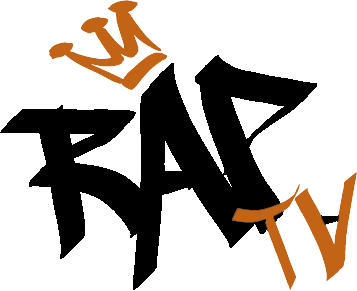 September 1, 2020Watch Here: https://www.youtube.com/watch?v=VJZUNBPivRQ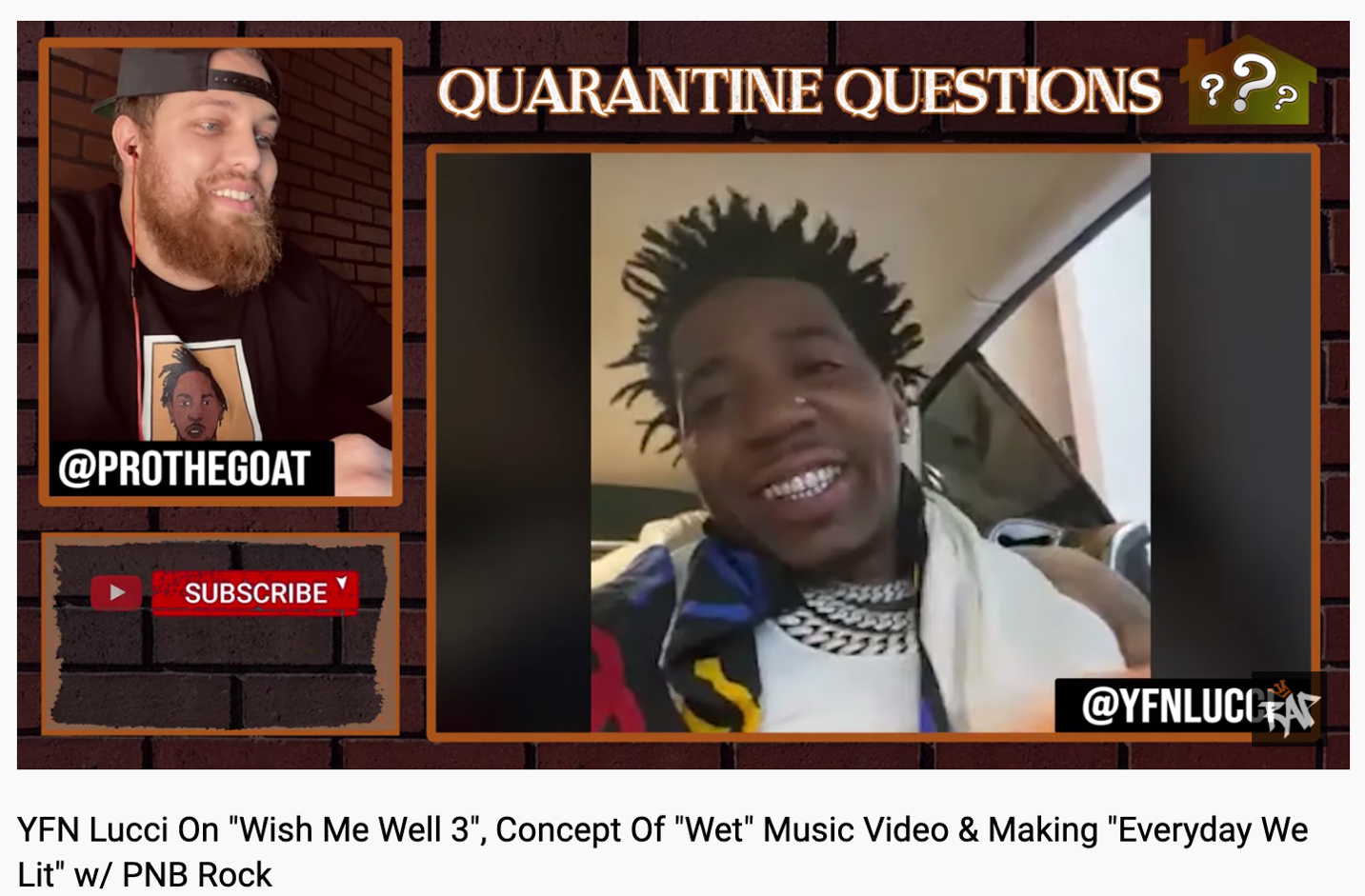 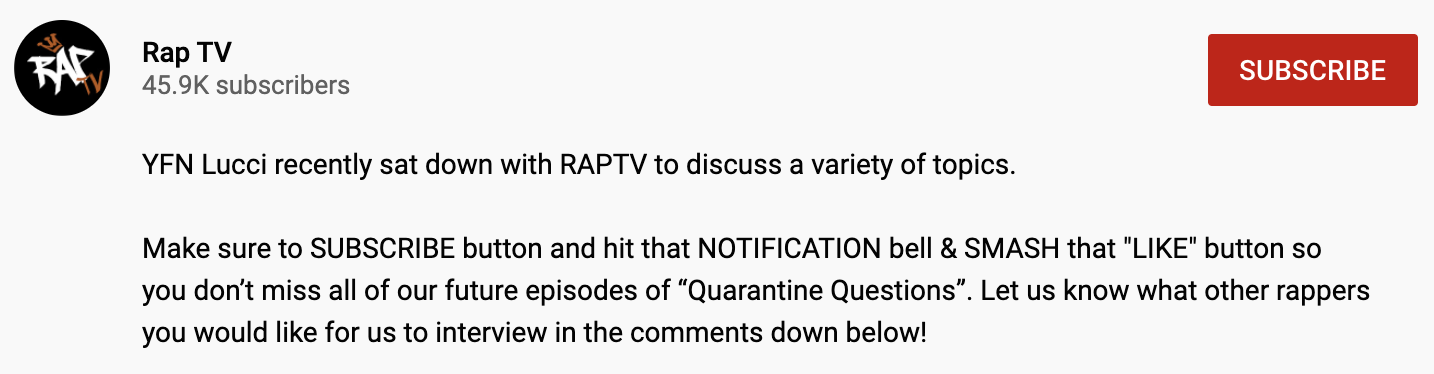 